云南省第二届建筑信息模型（BIM）应用大赛院校组专版大赛详情云南省第二届建筑信息模型（BIM）应用大赛（院校类）通知2022年6月27日云南省第二届建筑信息模型（BIM）应用大赛（院校类）各云南省相关院校：为贯彻落实省委省政府推动“数字云南”建设要求，促进新一代信息技术与实体经济融合发展，切实推动建筑信息模型（BIM）技术在云南省工程建设领域的应用，云南省土木建筑学会、云南省勘察设计协会、云南省建设监理协会、云南省建设工程造价协会决定举办云南省第二届建筑信息模型（BIM）应用大赛。现将院校类大赛相关事宜通知如下:为充分发挥竞赛在促进高技能人才培养、推动开展职业技能培训等方面的重要作用，本次院校组大赛以真实项目为基础，紧跟建筑行业发展和新兴技术发展趋势，以行业现状及发展需求为基础进行赛制优化，以更加完善的组织形式面向全云南省高校，继续推进BIM技术在高等院校的教学与应用，推动建设行业信息化发展及BIM技术复合型人才培养。本次竞赛组织机构 主办单位：云南省土木建筑学会 云南省勘察设计协会 云南省建设监理协会 云南省建设工程造价协会 指导单位：云南省住房和城乡建设厅 云南省工业和信息化厅 承办单位：云南土木建筑学会建筑产业现代化发展委员会 协办单位：欧特克软件（中国）有限公司 北京北纬华元软件科技有限公司 深圳斯维尔科技股份有限公司 广联达科技股份有限公司 云南省数字经济产业投资集团有限公司 厦门一通科技有限公司 云南省北航创新研究院 盛云科技有限公司 昆明安泰得软件股份有限公司 云南索卡工程管理咨询有限公司 北京谷雨时代教育科技有限公司 媒体支持：昆明日报 《云南建筑》杂志 《云南勘察设计》杂志一、比赛目的1、加深学生对专业和行业的理解，促进学生了解行业新技术发展，培养学生创新思维;2、培养学生个人及团队协作理念，提升协同工作的组织、协调、配合、实施能力;3、提升学生对建筑行业智能化工业化的认知，推动适应社会需求的高技能人才培养;4、提升学生对基础工具应用的深入了解，学习各个规范的标准;5、提升高等院校建设专业间的联动，力争成为新的经典教学案例;6、推动毕业设计相关专业的创新;7、推动高等院校建设工程相关专业实践教学的探索以及实验室的建设。二、比赛内容1、BIM标准化参数建模（总分值40分）工具软件：Autodesk Revit2018全专业方向，参赛选手对专业知识储备要求高，图纸理解能力强，均由组委会统一提供图纸及相关资料。2、BIM仿真漫游交付应用（总分值60分）工具软件：Fuzor、Navisworks、Lumion、3ds MAX、BIMFILM、Enscape等（任选上述或其它）该赛项注重学生综合应用能力的考察，即工程建设全过程的应用思维。BIM管线综合交付：管综优化（分值20分）BIM施工阶段交付：施工组织管理（分值20分）BIM二次深化交付：建筑、结构、机电施工图（分值20分）3、创新拓展应用（总分值10分）工具软件：不限该赛项为附加赛，可在“BIM各阶段交付应用”的基础上进行深入拓展应用，或其它方向的拓展应用。阐述清晰：2分思路新颖：4分落地实用：4分三、参赛对象及形式1、云南省本科及高职院校全日制在校师生均可报名;2、BIM应用赛项以团队为单位参加，每队可由多名教师及学生参加，总人数不得少于3人，不得多于6人;每个学校最多可以有2组队伍进入到最终评选。四、比赛赛制1、在规定时间，组委会统一发放任务书所需图纸及相关资料，各参赛队伍自行安排时间，按时完成报名并提交成果。2、全省评比:参赛队伍将作品提交至组委会，由组委会组织专家评审。初评：（1）评审所有参赛项目，淘汰不符合参赛要求、报奖规则，或明显技术应用水平不足的作品。（2）对于作品数超过2组以上的参赛高校，遴选最优的两组进入终评阶段。（3）不予受理校企联合申报项目（校企联合项目报企业专项）。（4）初评标准：1）成果齐全，满足比赛要求；2）成果展示材料幅面干净整洁，表述清晰，内容饱满，具有一定的可浏览性。（5）初评过程：在大赛专家委员会的监督下，由5位BIM行业专家，对所有参赛作品进行评审，并于终评前15日，向大赛专家委会提交大赛初评结果报告。随后将进入复赛作品进行微信发布并进行网选投票。3、提交的作品包含: 项目BIM模型(rvt格式)、视频文件、BIM团队成员相关技能证书（中国图学会、中国建设教育协会等证书为加分项）等。4、比赛形式:各参赛小组，提交一个5分钟以内的MP4格式视频，视频内容包含团队介绍，成果展示（需配音）。注意：不限定于以上提交内容，可根据实际情况调整。但模型需提交完整文件。五、奖项设置奖项设置:设一等奖、二等奖、优秀奖。按终评结果，一等奖10%、二等奖25%。六、报名时间及方式所有参赛院校均需通过组委会指定的平台注册并报名。竞赛报名网址：http://yunnan2022.tuituisoft.com/注册报名截止时间：2022年6月30日 作品征集截止时间：2022年8月30日 评选评审活动时间： 2022年09月16日至09月30日，参赛作品专家初评阶段； 2022年10月01日至10月16日，入围参赛作品网络投票等复评阶段； 2022年10月17日至10月25日，参赛作品专家终评阶段； 大赛获奖公布时间：2022年10月26日七、大赛费用参赛为免费形式，其它费用自理。八、联系方式云南省第二届建筑信息模型（BIM）应用大赛（院校类）联系老师:18288606506（黄老师）  15808849107（吕老师）13759505330（韩老师）  17606979940（梅老师）任务书答疑老师：13308859238（刘老师）邮箱：920536447@qq.com      网盘：M9209201院校组大赛QQ群：670124036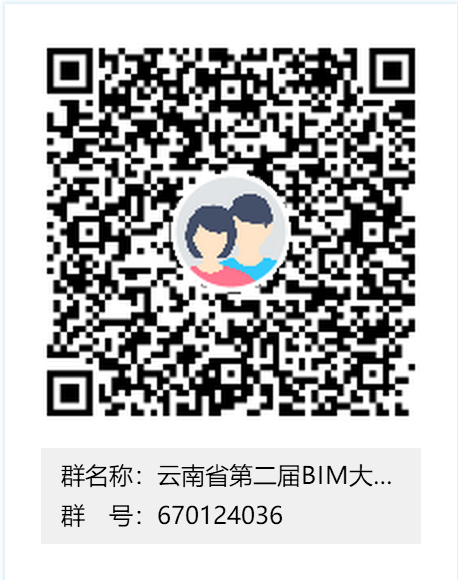 云南省第二届建筑信息模型（BIM）应用大赛（院校类）《任务书》2022年6月27日一、概述随着社会的快速发展，企业对大学生的能力提出了更高要求，需要毕业生不仅具备扎实的专业技能，还需要具备良好团队协作、沟通协调等综合能力，需要创新精神。BIM应用是以建筑信息模型为基础，由建筑学、土木工程、建筑设备、工程造价、工程管理等专业间相互配合，分别承担产业链中设计师、造价师、建造师等角色，协同完成的比赛作品。在本次BIM应用赛项中不但需要创建工程项目的BIM模型，使项目上、下游之间的数据信息共享，而且要利用同一个 BIM 模型完成工程设计、绿色建筑、工程造价及工程管理等各专业的应用。二、目的为积极贯彻教育部有关“深化人才培养模式改革，健全提高教学质量的体制机制，深入实施高等院校教学质量与教学改革工程，大力支持以就业为导向的高等院校改革与建设；在课程体系、教学内容和教学方法上，在知识更新、实践教学、创新创业教育等关键环节上，深化教育改革，进一步提高学生的实践能力、就业能力、创新能力和创业能力”的总体要求，配合院校落实实训课程体系建设与实践教学，培养既符合国家发展要求又与社会实践相接轨的高素质人才，提高学生专业技能和工程实战能力，提升学生单独和团队作战能力，全面促进学生成长，让高校学生深入学习未来建筑行业BIM一体化应用的模式。考虑到BIM一体化应用涉及到的专业多，对个人综合专业素养高，本次比赛主要是提高学生对BIM的标准化建模及对工程全过程BIM创新应用的创新理解，对此本次比赛会提供正在建设的项目全套设计图纸，以“一模多用”的理念为技术方案基础，开展本次比赛，并能够清晰表述自己的成果。三、赛项内容根据大赛组委会提供的图纸和赛项任务书，完成从设计到交付全过程的BIM应用，并提交赛项成果。四、比赛要求4.1 项目名称涉及本项目在成果提交及表述上项目名称为：WS项目。4.2 项目设计要求BIM标准化参数建模：1、为统一评审标准，本大赛提供全套CAD图纸及相关资料，根据图纸完成标准化建模，达到模型精细度LOD300。2、根据项目提供的设计图纸，创建适用本项目的坐标系，标准样板，共享参数。3、根据区域、楼层、专业、系统等自行进行划分，但要求最终可以完美合并。4、要求各参赛团队根据任务书和已给定的全专业图纸等相关文件完成图纸所表述的建筑模型、结构模型、给排水模型、电气模型、暖通模型等所有构件创建，含地下、地上部分。5、过程中发现的问题需提交《BIM协同问题报告》。4.3 项目参数要求建模按建筑→结构→机电专业的顺序创建。1、建筑设计地块地形创建，郊区环境；气象环境按工程所在地地理位置考虑。在现有图纸及资料的基础上，完成建筑专业所含构件创建，并要求在Revit软件中输出该建筑的平面图、立面图、剖面图。（复杂构件的节点大样图或剖面图可在二次深化交付中自由输出）如若考虑出图及创新应用（如绿色建筑分析应用），图纸中给定的工程做法表或装修做法表有厚度参数，基层与装饰面层分开绘制。出图标准规范：平面图要求： （1）各平面图图纸比例为：按原图纸给定的比例；（2）各平面图中表示出所有轴网及编号，墙、柱的位置、尺寸等；（3）各平面图中表示出所有房间的名称及其门窗的位置、编号与大小；（4）图纸需注明必要的相关文字信息；（5）各平面图信息需与 BIM 模型信息一致。 立面图（剖面图）要求： （1）立面图（剖面图）图纸比例为：按原图纸给定的比例；（2）立面图（剖面图）能表示出综合楼中主要构件的标高信息；（3）立面图（剖面图）中信息齐全，并附上必要的相关文字信息；（4）立面图（剖面图）信息须与 BIM 模型一致。2、结构设计在现有图纸及资料的基础上，完成结构专业所含构件创建，并要求在Revit软件中输出该建筑的施工图。（复杂构件的节点大样图或剖面图可在二次深化交付中自由输出）基础部分要求：（1）创建桩施工编号平面施工图，且编号写入模型中（桩长暂按施工图处理）；（2）创建承台及条形基础平面施工图，且编号写入模型中；（3）创建筏板平面施工图，不同区域的高程用不同颜色表示，且需表示出电梯坑、水坑位置；（4）所有CTJ-1承台的钢筋信息写入到模型中;钢筋部分按节选部分要求：（1）创建2#楼首层柱、梁、板、楼梯构件的钢筋信息。（2）创建2#楼首层柱、梁、板、楼梯构件的钢筋实体模型。平面图要求： （1）各平面图图纸比例为：按原图纸给定的比例；（2）各平面图中表示出所有轴网及编号，墙、柱的位置、尺寸等；（3）图纸需注明必要的相关文字信息；（4）各平面图信息需与 BIM 模型信息一致； 3、给排水设计在现有图纸及资料的基础上，完成给排水专业所含构件创建，并要求在Revit软件中输出该建筑的二次深化施工平面图、立面图、剖面图。4、电气设计在现有图纸及资料的基础上，完成电气专业所含构件创建，并要求在Revit软件中输出该建筑的二次深化施工平面图、立面图、剖面图。5、暖通设计在现有图纸及资料的基础上，完成暖通专业所含构件创建，并要求在Revit软件中输出该建筑的二次深化施工平面图、立面图、剖面图。6、综合优化设计完成上述1、2、3、4、5项的模型创建后，结合“BIM二次深化交付”输出相关综合地下部分施工图，并输出PDF格式图纸。4.4 各应用环节要求1、BIM 标准化参数建模（1）根据大赛组委会提供任务书和相关资料采用Revit2018软件创建BIM模型，（除创新应用和土建模型外，BIM标准化参数建模禁用翻模工具，一经发现取消成绩），BIM模型要具备图纸和相关资料给定的数据信息；（2）BIM模型的构件命名属性要求：对于尺寸相同，但信息参数不同的构件， 需要分别建立绘制其构件；对于没有具体名称的图元，按本构件常规名称命名，例如压顶，没有具体对应符号和信息，可直接用压顶命名；（3）BIM 模型中构件的属性信息要求:需要按照任务书附件《BIM建模标准》的要求，所有构件都需具备完整的属性信息。例如：建筑构件需要具备几何尺寸、构件名称、构件编号、混凝土等级、构件类型、梁跨编号（与平法钢筋有关）等信息；具体建模规则详见附件。（4）所涉及到的相关构件模型信息，必需采用“共享参数”的方式完成，且本项目仅有一个共享参数TXT文本。（5）根据大赛组委会提供的任务书和结构图纸完成 BIM 土建模型和 BIM 机电模型创建后，把 BIM 土建模型和 BIM 机电模型整合成一个全专业的 BIM 模型，该 BIM 模型构件属性信息完整，且与各专业的构件不发生碰撞2、BIM各阶段交付应用BIM管线综合交付：管综优化要求：有管线优化方案，出真实有用的碰撞检测报告，并优化至无碰撞。      《碰撞分析报告》自拟。      净高分析，标注出地下室，管综优化后的最低点。《净高分析报告》自拟。BIM施工阶段交付：施工组织管理要求：有流水段划分方案。      施工信息管理。BIM二次深化交付：建筑、结构、机电施工图交付应用，除要求外，其它自由模拟，不限交付成果内容，达到一般交付标准即可。3、创新拓展应用（示例）（1）绿色建筑应用主要是在完成的BIM模型（Revit版本）基础上，如何进行节能、日照、采光、暖通负荷、通风、热环境、声环境、碳排放等分析。方案（仅供参考，有其它方法更好）：完成 BIM 土建模型设计创建后，将BIM土建模型直接链接到节能设计软件中得到节能BIM模型，在节能设计软件中进行工程设置，地理位置为工程所在地，标准选用按照规定建筑节能设计标准，其余设置按软件默认，计算出BIM模型中节能分析情况，输出节能分析报告，节能分析报告采用“规定指标”，且报告中节能指标合理，控制项指标满足要求；如有指标不满足标准要求时，需要提供调整方案（Word文字表述即可），以满足标准要求；将节能BIM模型导入到日照分析软件中，在日照分析软件中规划周边已建建筑后进行日照分析；设置日照标准设置自行考虑，计算出BIM 模型中日照分析情况，输出日照分析报告，且报告指标合理，满足控制项指标要求；如有指标不满足标准要求时，需要提供调整方案（Word文字表述即可），以满足标准要求；… …（2）工程造价分析应用主要是在完成的BIM模型（Revit版本）基础上，如何进行工程量统计并分析，达到目前工程所需预算。方案（仅供参考，有其它方法更好）：完成BIM模型创建后，直接利用基于Revit版本的插件完成工程量计算，或间接用基于Revit版本的接口导入到其他算量软件中进行工程量计算。得到的工程量成果文件，要求主要工程量计算指标在合理范围内，土建方向需考虑上述4.3节选的钢筋部分的工程量；安装方向需考虑上述4.3节选的电线电缆部分的工程量。完成工程量统计后，根据工程量成果文件，在计价软件中完成工程造价的计算，要求主要计价，进入计价软件，定额标准选用《云南省建筑装饰消耗量定额》 (2020)和《云南省安装工程消耗量标准》 (2020)参考指标在合理范围内；业主已将五通一平全部到位（五通是“水通、电通、路通、通汽、通讯”，一平是“场地平整”），计算造价时不需考虑这些因素；建筑、结构、钢筋部分：使用胶合板模板。商品混凝土，人工或泵送浇捣均可。周边环境不考虑复杂性环境，按开阔自然环境做方案，不考虑二次运输。安装部分：主材价格自行查询近1年内任意1个月的信息价，所有材料均为承包商包干。（3）工程施工管理分析应用主要是在完成的BIM模型（Revit版本）基础上，如何进行工程信息化管理，达到现阶段BIM在施工方向实施落地。方案（仅供参考，有其它方法更好）：a.有平台方案：将BIM 所有成果模型及相关数据文件直接导入到 BIM项目管理平台中（如：BIM5D）系统中，进行如：组织架构设立，人员权限设定，模型浏览（相关数据挂接），项目资料，质量，安全，进度，成本等。最终需得到施工管理的成果文件，示例：导入计价数据文件，将BIM 模型上构件信息与计价成果文件进行关联，导入进度计划与模型构件进行关联，从而完成动态进度管理和动态成本管理，这些都可以通过录屏的方式展示。注意：工期由参赛的团队自行确定工期，但工期最长不得超过730天。进度按每天编排，不考虑节假日、天气因素、进度款付款等因素，编排工期从平整场地开始，不考虑其他因素，截止于工程验收。工程质量要求“合格”等级。b.无平台方案：在BIM模型中，如何利用实例参数或其他手段，结合施工组织方案进行协同管理。（4）三维场地布置分析应用主要是在完成的BIM模型（Revit版本）基础上，如何进行企业（形象）标准化场地布置，方案合理，物料可统计。方案（仅供参考，有其它方法更好）：将BIM 模型直接应用于三维场地布置，施工机械、材料堆放、临时用房、道路等，由参赛团队在合理原则下自行考虑，导入到其它软件中，得到三维场地布置的成果文件（如漫游视频等）。（5）综合支架应用主要是在完成的优化版BIM模型（Revit版本）基础上，按规范标准放置支吊架（综合支吊架、抗震支吊架）并进行漫游展示或标记位定位置等。方案（仅供参考，有其它方法更好）：将BIM 模型导入到其它软件中，进行更加直观的漫游展示及相关净高标记等。（6）节点施工动画应用主要是在完成的BIM模型（Revit版本）基础上，局部复杂位置可进行工序或工艺模拟。方案（仅供参考，有其它方法更好）：将BIM 模型到其它软件中，进行相关模拟分析等。（7）其他拓展应用参赛学生可根据自身实际情况将BIM 模型进行其它方面的拓展应用，最终成果可在视频、Word文档、PPT等展示中体现。如正向出图标准，审模应用，幕墙深化、二次装修、装配式建筑应用、VR、MR、GIS 技术应用、3D 打印技术应用等。4.5 视频制作要求1、团队介绍；2、视频能够完整展示出BIM应用的全过程内容，同时能展示出 BIM 模型中虚拟漫游的动画效果，视频路径视角合理，对 BIM 应用过程中重点应用内容进行剖析展示；3、视频清晰度要达到1080P及以上，条理清晰，配合语音及文字解说，视频为mp4 格式，5分钟以内。五、成果提交5.1 BIM模型提交按《BIM 建模标准》和建模深度要求完成 BIM 模型的设计创建后，将土建和安装整合后的模型提交，文件格式为 rvt，把相关文件放入一个文件夹，文件名为“参赛学校+BIM标准化参数建模”，成果文件如下图（示例）：注意：任务书中涉及到的图纸，文件格式为dwg，版本为 2010 版并有对应PDF版图纸。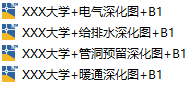 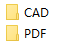 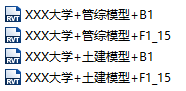 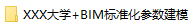 5.2 BIM仿真漫游交付应用按仿真漫游交付要求完成相关成果内容后，把相关文件放入对应文件夹，文件名为“参赛学校+XXX大学+BIM仿真漫游交付应用”，成果文件如下图（示例）：注意：任务书中涉及到的图纸，文件格式为dwg，版本为 2010 版并有对应PDF版图纸。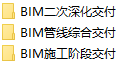 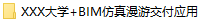 5.3 创新拓展应用提交若做了多项创新拓展，则将不同的成果文件参考5.1、5.2的方式分别放入一个文件夹，再统一放入本项的整体文件夹中，文件夹名为“参赛学校+创新拓展应用”。5.4 视频成果提交按视频制作要求完成 BIM 视频制作后，提交视频成果文件，文件格式为 mp4， 文件名为“参赛学校+视频”。 5.5 整体提交最后，将以上 5.1、5.2、5.3、5.4 成果文件（PPT）统一放入一个文件夹中，文件夹命名为“参赛学校+BIM应用赛项成果”，如下图（示例）：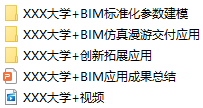 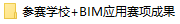 然后进行压缩，压缩包格式为zip，如下图：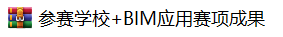 六、提交渠道作品提交形式为在线提交作品（若在线提交有疑问也可以通过U盘快递到组委会）。 邮寄地址：昆明市西山区拥金路1号（云南省设计院办公楼）联系人：黄老师 18288606506BIM-应用《建模标准规范》参考版若参赛院校有自己的建模标准规范，可自行使用本校的标准，但需和成果文件一起提交，方便评分。一、BIM应用项目管理实施模型标准（一模多用）概述本赛事制定的BIM标准是基于BIM技术服务过程中的质量保证措施为依据编制。BIM标准由一系列技术标准组成，并且包括这些标准在执行时所需要的记录反馈要求。标准的制定是为了在信息传递过程中保障数据完整有用。工作流的转变与之切合，实现模型复用，一模多用，提高效率。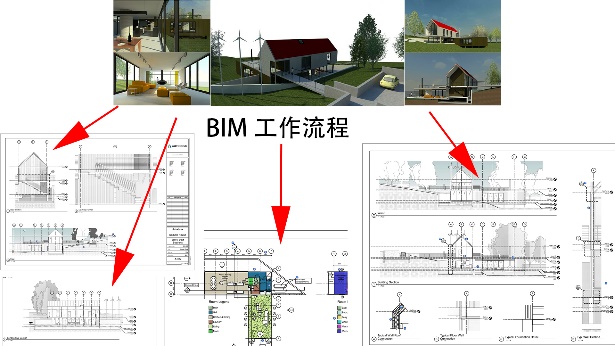 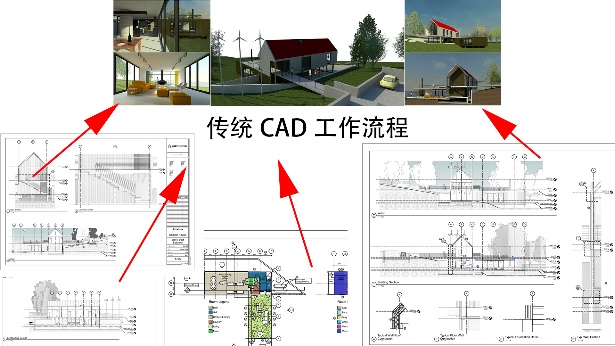 下面将较详细的介绍BIM模型标准的部分内容：《建筑信息模型施工应用标准》模型细度LOD规定二、BIM建模实施方案2.1 模型组织管理模型拆分的主要目的是协同工作，降低单个模型文件过大造成的工作效率下降（就目前计算机硬件性能，即使整个项目都使用单一模型文件进行工作是不太可能实现的）模型拆分模型拆分按照各个建筑的单体、专业、楼层或区域进行拆分，（以Revit为例）拆分原则如下表：表2.1.1 模型拆分示例（Revit）模型合并模型的合并分为用中心文件进行协同建模和模型相互链接两种方式。表2.1.2 模型合并方案（Revit）2.2 文件命名规则通常BIM应用参与人员较多，大型项目模型拆分后文件数量较多，所以，清晰、规范的文件命名标识有助于参与人员提高认知效率和准确性。一般规则如下：1）文件命名以扼要描述文件内容，简短、明了为原则；2）命名方式有一定的规律；3）可用中文、英文、数字等计算机操作系统允许的字符；4）不要使用空格；5）可使用字母大小写方式、中划线“-”或下划线“_”来隔开。表2.2 模型命名（Revit）2.3 坐标原点定位及楼层标高通常由项目经理在项目样板中将坐标原点，标高，轴网，图元命名规范，机电颜色方案等统一设置完成后，其他BIM工程师以此样板为基础，进行建模工作。使用相对标高，正负0.000即为坐标原点Z轴坐标点：建筑，结构和机电统一的相对标高，由项目样板文件确定。项目基点，即项目坐标系的原点0,0,0)，用于在场地中确定建筑的位置以及定位建筑的设计图元。参照项目坐标系的高程点坐标和高程点将相对于此点显示相应数据。所有BIM模型使用同一坐标系统，建筑，结构，机电统一采用一个轴网文件，保证模型整合定位准确。建立项目正北与项目北关系。按照施工图纸正确定位项目的地理位置，建筑红线及各定位点地理坐标。2.4 色彩规定（参考版）表2.4.1 BIM模型色彩表__土建（Revit）表2.4.2 BIM模型色彩表__机电（Revit）2.5 构件命名规则及构件属性参数要求表2.5命名规则要求（Revit）特别注意事项：Revit的模型是由系统族、自建（载入）族、内建族构成，常规的建模方式是应用系统族（类型）、自建（载入）族进行模型搭建，但部分构件需要采用內建模型的方式进行替代建模。当采用替代建模方式时，应依据构件类型进行参数设置，同时考虑算量的特征，遵循以下基本规则：1、尽量采用同类型的构件进行替代，如墙面面层，用墙建模，楼板的面层和天棚，可以用楼板建模，楼梯面层用楼梯建模；2、对无同类型构件的，按如下原则处理：（1）水平面状构件，根据构件专业属性、是否需要剪切开洞等因素，优先选择用系统族楼板（建筑板、结构板、基础底板）替代建模，如内装地面铺装、景观地面铺装等；（2）垂直面状构件，根据专业属性，优先选择用系统族墙族搭建，如内装面层等；（3）线状构件，优先选择用结构框架族搭建，如内装 LED 灯带。未尽事宜或疑问：请联系《任务书》中相关老师进行反馈。BIM-应用《评分细则》一、计分排名规则1、由5名评委专家评分，累加得到总分，按由高到低进行排名，并列排名，如获奖则共拿对应奖项；2、评分为主观评分，如有疑问，可向评委专家组长反馈，再进行核验；二、评分细则说明：专家主观评分，根据每一个评分细则中内容完成整体情况，在当前给定分值中，评分准则为，分值≤3分：优秀不扣分，良好扣0.1分，中等扣0.2分，及格扣0.3分，不合格扣0.5分，未做0分；分值＞3分：优秀不扣分，良好扣0.5分，中等扣1分，及格扣1.5分，不合格扣2.5分，未做0分三、计分排名汇总表评委专家计分汇总表BIM应用一体化院校组《赛前培训》2022年7月初版本（待报名统计完成后，具体时间及内容另行安排）名称代号形成阶段备注概念设计模型LOD100概念设计阶段与《建筑工程设计文件编制深度规定》所要求的方案设计深度相对应。模型元素仅需表现对应建筑实体的基本形状及总体尺寸，无需表现细节特征及内部组成，构件所包含的信息应包括面积、高度、体积等基本信息，并可加入必要的语义信息初步设计模型LOD200初步设计阶段与《建筑工程设计文件编制深度规定》所要求的初步设计深度相对应。模型元素应表现对应的建筑实体的主要几何特征及关键尺寸，无需表现细节特征及内部组成等；构件所包含的信息应包括构件的主要尺寸、安装尺寸、类型、规格及其他关键参数和信息等施工图设计模型LOD300施工图设计阶段与《建筑工程设计文件编制深度规定》所要求的施工图设计深度相对应。模型元素应表现对应的建筑实体的详细几何特征及精确尺寸，应表现必要的细部特征及内部组成；构件应包含在项目后续阶段（如施工算量、材料统计、造价分析等应用）需要使用的详细信息，包括：构件的规格类型参数、主要技术指标、主要性能参数及技术要求等深化设计模型LOD350深化设计阶段与施工深化设计需求对应。模型应包含加工、安装所需要的详细信息，以满足施工现场的信息沟通和协调，为施工专业协调和技术交底提供支持，为工程采购提供支持施工过程模型LOD400施工实施阶段与施工过程管理需求对应。模型应包含施工临时设施、辅助结构、施工机械、进度、造价、质量安全、绿色环保等信息，以满足施工进度、成本、质量安全、绿色环保管理需求竣工验收模型LOD500竣工验收与工程竣工验收需求对应。模型应包含（或链接）相应分部、分项工程的竣工验收资料LOD的简单认知：当构件添加了材质后，可以对模型进行如渲染，日光分析，节能分析等多种应用。当构件增加大量设备维护方面的信息，便可用于后期维护方面。LOD的简单认知：当构件添加了材质后，可以对模型进行如渲染，日光分析，节能分析等多种应用。当构件增加大量设备维护方面的信息，便可用于后期维护方面。LOD的简单认知：当构件添加了材质后，可以对模型进行如渲染，日光分析，节能分析等多种应用。当构件增加大量设备维护方面的信息，便可用于后期维护方面。LOD的简单认知：当构件添加了材质后，可以对模型进行如渲染，日光分析，节能分析等多种应用。当构件增加大量设备维护方面的信息，便可用于后期维护方面。拆分依据内容按照专业分类划分项目模型按照专业进行划分，建筑、结构、机电、场地、（幕墙、网架可根据项目实际情况单独划分）等可以作为子专业单独划分。按楼层划分各专业模型按照楼层进行划分；机电专业中的立管也须按照楼层进行断开，方便分楼层统计工程量及模型分区域合并。按系统划分机电各专业在楼层划分的基础之上再按照系统进行划分。按区域划分建筑、结构专业：1）按建筑、结构分区拆分；2）按楼号拆分；3）按施工缝拆分；4）按建筑构件拆分，如幕墙、桁架、楼梯等；机电专业：1）按防火分区2）机房等管线复杂区域或特殊建筑区域可单独分区；幕墙（需独立建模）：1）按建筑立面拆分；2）按建筑分区拆分；对于大型项目，可以按照构件类型分配任务，而不是按照楼层（项目进行中人员变更或增加带来的弊端会凸显）对于大型项目，可以按照构件类型分配任务，而不是按照楼层（项目进行中人员变更或增加带来的弊端会凸显）合并方案内容中心文件方式模型创建过程通过工作集方式进行协同工作，各专业BIM工程师在设定好的工作集中开展工作，并对各自权限进行控制。先将设定好的项目文件存成中心文件，放在服务器上，再划分工作集，分配权限，然后各BIM工程师分别下载中心文件至本地，在各自的工作集中开展工作。整体模型合并时，将各中心文件链接整合到一起即可。链接方式以链接方式协作的文件，最终整合时可建一空白的整合RVT文档，用相对路径将需要链接的模型整合到这个文档即可。命名方式专业代号项目编号-单体\区域名称-专业名称-楼层-房间\描述如：WS_A区_结构_地下一层_水泵房WS_B区_机电_地上一层_暖通WS_A_STR_B1_水泵房WS_B_MEP_F1_暖通建筑ARC结构STR机电MEP场地CIV地下B地上F专业构件图例BIM RGBBIM颜色透明度建筑幕墙127，159，255建筑非砌体墙145，165，82建筑砌体墙0，255，0建筑砌体内墙（砌块、砖）255，255，51建筑砌体外墙（砌块、砖）102，102，20建筑填充内墙255，201，153建筑填充外墙255，146，51建筑砌体虚墙77，77，77建筑间壁墙150，255，51建筑飘面窗255，255，0建筑悬挑板0，255，0建筑竖悬板0，255，255建筑飘窗255，191，127建筑腰线223，255，127建筑门255，191，0建筑窗204，204，204建筑门联窗255，223，127建筑栏杆255，127，127建筑脚手架0，127，127建筑台阶127，95，0建筑散水191，255，0建筑坡道165，124，82建筑板洞127，191，255建筑墙洞127，191，255建筑圈梁127，159，255建筑过梁127，127，255建筑悬挑梁127，255，223建筑构造柱127，255，255建筑建筑范围127，255，223建筑标准过梁0，82，165建筑梯段0，165，82建筑高度调整框0，165，82建筑跨层洞口0，191，255建筑栏板63，127，79建筑扶手165，124，82建筑压顶127，63，0建筑挑檐天沟127，95，63建筑老虎窗63，255，0建筑阳台雨篷63，127，127建筑楼梯0，165，165建筑沟槽127，127，63建筑节点构件165，124，82建筑建筑面积127，0，255建筑门垛255，191，0建筑防水反坎127，255，127建筑洞口边框127，127，0建筑流水段255，0，0结构砌体柱0，255，0结构空心板0，255，255结构复合墙0，255，0结构预埋铁件165，82，165结构预制板缝165，165，82结构砼柱223，127，255结构角柱51，163，255结构边柱51，255，255结构中柱128，0，255结构梁0，127，255结构板127，255，255结构砼墙145，165，82结构砼内墙189，189，189结构砼外墙130，130，130结构柱帽82，165，145结构牛腿223，127，255结构暗梁127，255，159结构暗柱63，127，127结构预制板127，191，255结构后浇带0，76，0结构电梯井壁63，127，127结构设备基础255，255，0结构成空芯模255，255，0结构柱头板255，0，255结构侧腋0，255，63结构主肋梁0，41，165结构楼层板带255，255，0结构空档0，127，255结构侧肋梁0，127，255结构空心楼盖柱帽255，63，0装饰屋面0，191，255装饰轮廓95，127，0装饰房间204，204，204装饰楼地面255，223，127装饰天棚255，191，0装饰侧壁165，124，0装饰踢脚165，145，82装饰墙裙165，82，0装饰墙面255，127，127装饰其他面0，76，76装饰墙体保温165，165，0装饰立面装饰165，124，0装饰立面洞口0，76，76基础砼条基255，0，191基础砌体条基191，0，255基础基础板带191，255，0基础垫层204，204，204基础砖模159，127，255基础独基255，127，255基础坑基255，127，191基础桩基255，127，159基础坑槽255，255，127基础网格土石方165，165，0基础等高线255，255，0基础筏板255，127，255基础大基坑165，165，82钢筋柱筋255，255，0钢筋牛腿筋255，191，0钢筋梁筋255，127，0钢筋悬挑梁筋255，127，0钢筋墙筋255，0，191钢筋圈梁筋255，127，191钢筋腰线筋255，0，127钢筋悬挑板筋255，0，127钢筋竖悬板筋255，0，127钢筋雨篷筋255，127，191钢筋条基筋255，127，223钢筋独基筋255，127，223钢筋坑基筋255，127，223钢筋桩基筋255，127，223钢筋阳台筋255，223，127钢筋梯段筋255，191，0钢筋过梁筋255，191，0钢筋栏板筋159，255，127钢筋压顶筋255，63，0钢筋扶手筋255，127，0钢筋挑檐天沟筋255，223，127钢筋构造柱筋255，127，0钢筋暗柱筋255，255，0钢筋暗梁筋165，41，0钢筋飘窗筋0，255，0钢筋自定义体筋191，255，0钢筋柱帽筋165，0，124钢筋后浇带筋191，255，0钢筋屋面筋255，127，223钢筋预制板缝筋165，0，82钢筋沟槽筋255，127，223钢筋楼地面筋255，127，159钢筋门垛筋255，0，255板筋板面筋255，255，127板筋板底筋255，0，255板筋板负筋255，127，0板筋构造分布筋（板筋）128，128，128板筋温度筋（板筋）255，255，0板筋其他板筋0，255，0筏板筋筏板面筋255，255，127筏板筋筏板底筋255，0，255筏板筋筏板负筋255，127，0筏板筋构造分布筋（筏板）128，128，128筏板筋其他筏板筋0，255，0空心板筋空心板面筋255，255，127空心板筋空心板底筋255，0，255空心板筋空心板负筋255，127，0空心板筋构造分布筋（空心板）0，255，0空心板筋其他空心板筋0，255，0其他轴线编号圆圈0，165，41其他轴线编号文字255，255，0其他轴网255，0，0其他辅轴128，0，0其他角部构件255，0，0其他外部构件255，255，0其他内部构件0，255，0其他已指定进度构件63，127，63其他已挂接钢筋构件0，127，0其他已挂接清单构件192，192，192其他已指定做法构件153，153，153其他自定义点0，165，0其他自定义线0，165，82其他自定义面127，255，127其他自定义体0，255，191其他组合类型145，165，82专业系统分类系统名称图例BIM RGBBIM颜色暖通循环供水冷，热水供水CHS128，0，255暖通循环回水冷，热水回水CHR128，0，128暖通循环供水热水供水管HWS255，0，128暖通循环回水热水回水管HWR255，153，0暖通循环供水冷却水供水管CTWS128，128，255暖通循环回水冷却水回水管CTWR120，228，228暖通卫生设备冷凝水管N0，153，255暖通其他膨胀水管E0，128，128暖通循环供水空调排水管D0，153，255暖通家用冷水空调补水管MU0，153，50暖通其他放气管V255，128，192暖通其他安全管SV255，128，192暖通其他蒸汽管S0，128，192暖通卫生设备蒸汽凝结水管SC0，128，192暖通其他冷媒管R102，0，255暖通送风空调送风管SA102，153，255暖通回风空调回风管RA255，153，255暖通送风空调新风管OA0，255，0暖通送风补风管BF0，153，255暖通排风排风管EA255，153，0暖通排风排烟风管SE128，128，0暖通排风排风兼排烟风管PPY128，64，0暖通送风加压送风管PA0，0，255暖通送风消防补风管SSF255，128，128暖通排风厨房排油烟KE128，64，64给排水家用冷水市政直供给总水管CWO0，255，0给排水家用冷水冷水给水管CW0，255，0给排水家用热水热水给水管H128，0，0给排水家用热水热水回水管RH255，0，255给排水家用冷水冷却塔补水管CTCW0，255，0给排水循环供水冷却循环水管CTX0，255，0给排水循环供水热媒供水管RM128，0，0给排水循环回水热媒回水管子RMH255，0，255给排水家用热水洗衣机房热水给水管R1128，0，0给排水家用热水洗衣机房热水回水管RH1255，0，255给排水卫生设备废水管F153，51，51给排水卫生设备污水管W153，153，0给排水卫生设备通气管T51，0，51给排水卫生设备压力废水管YF100，30，30给排水卫生设备压力污水管YW75，75，0给排水卫生设备雨水管Y255，255，0给排水卫生设备压力雨水管YY150，150，0给排水预作用消防系统消火栓给水管FH255，0，0给排水湿式消防系统自动喷水灭火系统给水管SP255，128，128给排水湿式消防系统自动喷淋实验排水管FD255，128，128给排水湿式消防系统消防水箱出水管SPCW255，128，128给排水其他气体管道Q0，255，255强电桥架强电桥架255，0，255强电桥架高压桥架0，255，255强电桥架消防桥架255，0，0强电桥架母线槽255，128，0强电桥架高压桥架255，128，128弱电桥架气体管道Q0，255，255弱电桥架综合安防线槽120，228，228弱电桥架消防报警线槽255，0，0弱电桥架公共广播线槽0，255，0弱电桥架综合布线线槽255，255，0弱电桥架进公共广播线槽0，150，0弱电桥架有线电视及安防线槽213，213，0弱电桥架安防电视线槽40，40，250弱电桥架弱电桥架128，128，255专业构件类型族命名类型命名类型属性参数实例属性参数建筑砌体墙叠层墙基本墙材质_功能_厚度例：砌块墙_内_240实心砖_外_1201、厚度：240（构造下添加）2、砌筑砂浆等级：M5.0（文字下添加）3、砌块强度等级：A3.5 （文字下添加）4、结构材质：砌体-防火砌块 （材质和装饰下添加）5、功能：内、外部、挡土等（构造下添加）1、注释：内墙（在标识数据下面的注释中添加）2、构件编号：QT1（在标识数据下面添加，构件编号名称根据图纸中的编号名称添加）3、所属楼层：（标识数据下添加）建筑幕墙建筑建筑柱建筑柱_截面形状例：建筑柱_矩形材质_截面尺寸例：毛石_600x5001、截面宽度：6002、截面高度：5001、 结构和材质：松木（在材质和装饰下面添加）2、构件编号：Z-1（标识数据下添加）3、强度等级：（标识数据下添加）4、所属楼层：（标识数据下添加）建筑构造柱构造柱_材质_截面形状例：构造柱_混凝土_L形510x500x250x2401、总截面宽度b：5102、总截面高度h：5003、截面宽度b1：2504、截面高度h1：2401、结构材质：混凝土 （材质和装饰下添加）2、注释：构造柱（标识数据下添加）3、强度等级：（标识数据下添加）4、构件编号：GZ1（标识数据下添加）5、所属楼层：（标识数据下添加）建筑圈梁圈梁_材质_截面形状例：圈梁_混凝土_T形1000x700x200x500x3001、总截面宽度b：10002、总截面高度h：7003、截面宽度b1：2004、截面宽度b2：5005、截面高度h1：3001、结构材质：混凝土 （材质和装饰下添加）2、注释：圈梁（标识数据下添加）3、强度等级：（标识数据下添加）4、构件编号：QL1（标识数据下添加）5、所属楼层：（标识数据下添加）建筑过梁过梁_材质_截面形状例：过梁_预制_矩形600x5001、截面宽度：6002、截面高度：5001、结构材质：混凝土 （材质和装饰下添加）2、注释：过梁（标识数据下添加）3、强度等级：（标识数据下添加）4、构件编号：GL1（标识数据下添加）5、所属楼层：（标识数据下添加）建筑门材质_开启方式例：玻璃门_双扇平开18361、材质信息：（材质与装饰下添加）2、厚度、高度、宽度：（尺寸标注下添加）1、构件编号：M1836 （标识数据下添加）2、底高度：0（限制条件下添加）3、所属楼层：（标识数据下添加）建筑窗材质_开启方式_例：铝合金_固定06101、材质信息：（材质与装饰下添加）2、厚度、高度、宽度：（尺寸标注下添加）1、构件编号：C0610（标识数据下添加）2、底高度：900（限制条件下添加）3、所属楼层：（标识数据下添加）建筑楼梯现场浇筑楼梯组合楼梯预浇筑楼梯1#AT1（根据图纸名称）1、结构深度：150（是梯段板厚度） （构造下添加）除了revit自带有梯段参数信息，还需添加：1、低端平板长：560 （尺寸标注下添加）2、高端平板长：560 尺寸标注下添加）3、梯段类型：A（根据楼梯图纸样式添加属于那种梯段型） （在标识数据下添加）4、构件编号：1#AT1 （在标识数据下添加）5、A型梯段用Revit中自带梯段族建模，梯梁、梯板分开建模；画其它BT、CT、DT、ET型按照“单个”梯段和平台板组合的方式用“草图楼梯”工具画6、所属楼层：（标识数据下添加）建筑墙洞墙洞_截面形状例：墙洞_圆形墙洞_矩形D_60（表示直径60）900x6001、默认窗台高度：（尺寸标注下添加）2、直径或高度、宽度：（尺寸标注下添加）建筑屋面天沟构件类型名称（根据图纸名称）WTG1（根据图纸名称）1、构件编号：WTG1（标识数据下添加）2、强度等级： （标识数据下添加）3、截宽、截高、截宽1、截高1：（尺寸标注下添加）4、结构材质：（材质和装饰下添加）5、所属楼层：（标识数据下添加）建筑阳台构件类型名称（根据图纸名称）YT1（根据图纸名称）1、构件编号：（标识数据下添加）2、强度等级：（标识数据下添加）3、截宽、截高：（尺寸标注下添加）4、结构材质：（材质和装饰下添加）5、所属楼层：（标识数据下添加）建筑雨篷构件类型名称（根据图纸名称）YP1（根据图纸名称）1、构件编号：（标识数据下添加）2、强度等级：（标识数据下添加）3、截宽、截高、截宽1、截高1：（尺寸标注下添加）4、结构材质：（材质和装饰下添加）5、所属楼层：（标识数据下添加）建筑檐沟构件类型名称（根据图纸名称）TG1（根据图纸名称）1、构件编号：（标识数据下添加）2、强度等级（标识数据下添加）3、截宽、截高、截宽1、截高1 （尺寸标注下添加）4、结构材质：（材质和装饰下添加）5、所属楼层：（标识数据下添加）建筑栏杆栏杆_截面形状例：栏杆_矩形楼梯栏杆_LG1台阶栏杆_LG11、截宽：202、截高：201、构件编号：（标识数据下添加）2、所属楼层：（标识数据下添加）建筑扶手扶手_截面形状例：扶手_圆形楼梯扶手_FS1台阶扶手_FS11、直径：201、构件编号：（标识数据下添加）2、所属楼层：（标识数据下添加）建筑坡道构件类型名称（根据图纸名称）PD1（根据图纸名称）1、构件编号：（标识数据下添加）2、强度等级：（标识数据下添加）3、厚度：（构造下添加）4、结构材质：（材质和装饰下添加）5、所属楼层：（标识数据下添加）建筑台阶构件类型名称（根据图纸名称）JT1（根据图纸名称）1、构件编号：（标识数据下添加）2、强度等级（标识数据下添加）3、结构材质：（材质和装饰下添加）4、台阶踏步宽、台阶踏步高、台阶踏步数、台阶最上面增加宽度、踏步底厚、垫层1厚度、垫层2厚度（尺寸标注下添加）5、所属楼层：（标识数据下添加）建筑预留洞预留洞_截面形状例：预留洞_圆形预留洞_矩形D_60（表示直径60）900x6001、默认窗台高度：（尺寸标注下添加）2、高度、宽度（尺寸标注下添加）1、构件编号：YD1或JD1（标识数据下添加）建筑板洞板洞_截面形状例：板洞_圆形板洞_矩形D_60（表示直径60）900x6001、洞宽、洞高（尺寸标注下添加）1、构件编号：D1（标识数据下添加）建筑悬挑板构件类型名称（根据图纸名称）悬挑板_1201、悬挑板长：1000（尺寸标注下添加）2、外悬宽度：300（尺寸标注下添加）3、悬挑板厚：120（尺寸标注下添加）1、构件编号：XB1 （标识数据下添加）2、强度等级：C20（标识数据下添加）3、所属楼层：（标识数据下添加）建筑竖悬板构件类型名称（根据图纸名称）竖悬板_1001、竖悬板高：1000（尺寸标注下添加）2、竖悬板厚：100（尺寸标注下添加）1、构件编号：SXB1 （标识数据下添加）2、强度等级：C20 （标识数据下添加）3、所属楼层：（标识数据下添加）建筑压顶构件类型名称（根据图纸名称）截面形状或压顶_截面形状（根据图纸名称）1、压顶截宽：200（尺寸标注下添加）2、压顶截高：120（尺寸标注下添加）1、构件编号：YD1（标识数据下添加）2、强度等级：C25（标识数据下添加）3、所属楼层：（标识数据下添加）建筑腰线构件类型名称（根据图纸名称）YX1（根据图纸名称）1、腰线截宽：100（尺寸标注下添加）2、腰线截高：200（尺寸标注下添加）1、构件编号：YX1（标识数据下添加）2、强度等级：C25（标识数据下添加）3、所属楼层：（标识数据下添加）建筑防水反砍构件类型名称（根据图纸名称）FSFK1（根据图纸名称）1、厚度：2002、高度：2001、构件编号：FSFK1（标识数据下添加）2、强度等级：C20（标识数据下添加）3、所属楼层：（标识数据下添加）建筑栏板构件类型名称（根据图纸名称）截面形状或栏板_截面形状（根据图纸名称）1、截宽：802、截高：9001、构件编号：TLB1（标识数据下添加）2、强度等级：C25（标识数据下添加）3、所属楼层：（标识数据下添加）建筑散水构件类型名称（根据图纸名称）坡形散水_SS1（根据图纸名称）1、散水宽：8002、垫层厚：603、坡道：0.011、构件编号：SS1（标识数据下添加）2、所属楼层：（标识数据下添加）建筑预埋铁件构件类型名称（根据图纸名称）采光顶预埋件（根据图纸名称）1、材质：钢（材质与装饰下添加）1、体积：0.003（尺寸标注下添加）2、所属楼层：（标识数据下添加）结构场地构件类型名称（根据图纸名称）场地（根据图纸名称）结构挖土方构件类型名称（根据图纸名称）挖土方（根据图纸名称）1、体积：8000m3尺寸标注下添加)2、所属楼层：（标识数据下添加）结构土方回填构件类型名称（根据图纸名称）土方回填（根据图纸名称）1、体积：6188m3尺寸标注下添加)2、所属楼层：（标识数据下添加）结构桩基桩基_截面形状_旋挖/预制例：桩基_圆形_旋挖D_800（D表示直径）900x6001、截宽B：800（尺寸标注下添加）1、构件编号：ZJ1（标识数据下添加）2、结构材质：混凝土-现场浇筑（材质和装饰下添加）3、强度等级：C30（标识数据下添加）4、所属楼层：（标识数据下添加）结构砖基础砖基础_截面形状例：砖基础_矩形300x6001、基底宽：300（尺寸标注下添加）2、基础高：600（尺寸标注下添加）3、砌筑砂浆等级：M5.0（文字下添加）4、砌块强度等级：A3.5（文字下添加）5、结构材质：砌体-防火砌块（材质和装饰下添加）1、构件编号：QTJ-1（标识数据下添加）2、所属楼层：（标识数据下添加）结构带形基础带形基础_截面形状例：带形基础_矩形300x6001、结构材质 ：混凝土现场浇筑（材质和装饰下添加）2、基底宽：300（尺寸标注下添加）3、基础高：600（尺寸标注下添加）1、构件编号： TJ-1（标识数据下添加）2、强度等级：C30（标识数据下添加）3、所属楼层：（标识数据下添加）结构独立基础独立基础_截面形状例：独立基础_矩形3600x3600x8501、宽度：36002、长度：36003、高度：850（尺寸标注下添加）4、结构材质：钢筋混凝土（材质与装饰下添加）1、构件编号： TJ-1（标识数据下添加）2、强度等级：C30（标识数据下添加）3、所属楼层：（标识数据下添加）结构筏板基础基础底板筏板_5001、高度：500（构造下添加）1、构件编号：FB1（和筏板配筋图中名称一致，没有编号需自己命名，筏板配筋已钢筋线条为主）（标识数据下添加）2、强度等级：（标识数据下添加）3、抗震等级：三级（标识数据下添加）4、所属楼层：（标识数据下添加）结构设备基础设备基础_截面形状构件类型名称（根据图纸名称）3600x3600x8501、宽度：3600；长度：3600；高度：850（尺寸标注下添加）2、结构材质：钢筋混凝土（材质与装饰下添加）1、构件编号：（标识数据下添加）2、强度等级：C30（标识数据下添加）3、所属楼层：（标识数据下添加）结构坑基坑基_基础类型构件类型名称（根据图纸名称）例：坑基_直坑形集水坑_编号/尺寸1、坑深：1200；宽度：2400；长度：1500（尺寸标注下添加）2、结构材质：钢筋混凝土（材质与装饰下添加）1、构件编号：（标识数据下添加）2、强度等级：C30（标识数据下添加）3、所属楼层：（标识数据下添加）结构坑槽构件类型名称（根据图纸名称）坑槽1、挖土深度：回填深度：（尺寸标注下添加）结构垫层构件类型名称（根据图纸名称）例：垫层_矩形h_1001、厚度：100（构造下添加）结构砖胎模构件类型名称（根据图纸名称）例：砖胎膜_矩形h_1201、厚度：120（构造下添加）结构结构柱结构柱_材质_截面形状例：结构柱_现浇砼_矩形结构柱_预制砼_圆形结构柱_钢_工字形500x500D_5001、截面宽度：5002、截面高度：5001、 结构和材质：钢筋混凝土（在材质和装饰下面添加）2、构件编号：KZ-1（标识数据下添加）3、强度等级：C40（标识数据下添加）4、抗震等级：三级（标识数据下添加）5、所属楼层：（标识数据下添加）结构暗柱暗柱_材质_截面形状例：暗柱_现浇砼_矩形暗柱_预制砼_圆形500x500D_5001、截面宽度：5002、截面高度：5001、 结构和材质：钢筋混凝土（在材质和装饰下面添加）2、构件编号：KZ-1（标识数据下添加）3、强度等级：C40（标识数据下添加）4、抗震等级：三级（标识数据下添加）5、所属楼层：（标识数据下添加）结构柱帽柱帽_种类构件类型名称（根据图纸名称）例：柱帽_倾角托板方ZM_11、柱帽厚度：；深度：；宽度：（尺寸标注下添加）1、构件编号：ZM_1（标识数据添加）2、强度等级：（标识数据添加）3、抗震等级：三级（标识数据下添加4、所属楼层：（标识数据下添加））结构结构梁结构梁_状态_截面形状例：结构梁_现浇砼_矩形结构梁_预制砼_矩形结构梁_钢_工字形500x500D_5001、截面宽度：5002、截面高度：5001、构件编号：KL1（3B）（标识数据下添加）2、强度等级：（标识数据下添加）3、结构材质：钢筋混凝土（材质和装饰下添加）4、抗震等级：三级（标识数据下添加）5、所属楼层：（标识数据下添加）结构剪力墙叠层墙基本墙材质_功能_厚度例：砼墙_内_240砼墙_外_1201、厚度：240（构造下添加）2、结构材质：钢筋混凝土 （材质和装饰下添加）3、功能：内、外部、挡土等（构造下添加）1、构件编号：DWQ1、WQ1、Q（要反应墙平面位置及作用QWQ1：地下室外墙，WQ1：挡土墙，Q：普通墙） （标识数据下添加）2、强度等级：（标识数据下添加）3、注释：内墙（在标识数据下面的注释中添加）4、抗震等级：三级（标识数据下添加）5、所属楼层：（标识数据下添加）结构板平板、空心板等)楼板砼板_100 1、厚度：100 （构造下添加）2结构材质：钢筋混凝土（材质和装饰下添加）1、构件编号：LB1、WB1、PTB1（和板配筋图中名称一致，没有编号需自己命名，板配筋已钢筋线条为主）（标识数据下添加）2、强度等级：（标识数据下添加）3、抗震等级：三级（标识数据下添加）4、所属楼层：（标识数据下添加）结构后浇带构件类型名称（根据图纸名称）后浇带_截面形状例：后浇带_矩形后浇带_十字形800x3001、强度等级：C30用线性族绘制2、止水构造：超前止水（在标识数据下面的注释中添加）3、所属楼层：（标识数据下添加）钢结构止水钢板构件类型名称止水钢板1、所属楼层：（标识数据下添加）钢结构钢柱构件类型名称_截面信息（根据图纸名称）钢柱1_500x500钢结构钢梁构件类型名称_截面信息（根据图纸名称）钢梁1_300x500钢结构柱脚构件类型名称_（根据图纸名称） 柱脚1钢结构钢墙板构件类型名称_截面信息（根据图纸名称）钢墙板1_200钢结构钢楼板构件类型名称_截面信息（根据图纸名称）钢楼板1_100钢结构五金型材构件类型名称_截面信息（根据图纸名称）GL1_250x100x81、壁厚：8；高度：250宽度：100（尺寸标注下添加）1、长度:2.5（尺寸标注下添加）钢结构其它型钢构件类型名称_截面信息（根据图纸名称）其它型钢机电管道管道类型构件类型名称_材质_截面信息例：内外热镀锌钢管_DN150（根据图纸名称）1、材质：2、专业：3、系统类型：4、回路类型：5、施工区域：6、保护层类型：7、工作压力：8、连接方式：9、外径、内径、壁厚、长度：10、安装高度：11、所属楼层：机电水泵水泵_设备名称例：水泵_变频供水泵设备型号例：AAB200/0.75-4立式)1、功率：2、流量3、重量：4、扬程：1、专业类型：2、系统类型：3、回路编号：4、管径：5、所属楼层：机电气压罐气压罐_设备名称例：气压罐_XXXX设备型号例：AAB200/0.75-4立式)1、容量：2、重量1、专业类型：2、系统类型：3、回路类型：4、管径：5、所属楼层：机电水箱水箱_设备名称例：水箱_生活给水箱设备型号例：AAB200/0.75-4立式)1、容量：2、重量3、长、宽、高1、专业：2、系统类型：3、回路类型：4、管径：5、所属楼层：机电管道阀门水表过滤器防止倒流器设备名称设备名称或型号_公称直径例：截止阀_25mm1、公称直径：2、专业：3、系统类型：4、回路类型：5、所属楼层：机电隔油池设备名称隔油池长、宽、高1、所属楼层：机电地漏设备名称地漏1、公称直径：2、所属楼层：机电大便器小便器洗脸盆设备名称大便器小便器洗脸盆1、规格型号2、组装方式1、所属楼层：机电消火栓设备名称消火栓1、规格型号2、安装方式1、公称直径：2、专业：3、系统类型：4、回路类型：5、所属楼层：机电水泵结合器设备名称水泵结合器1、规格型号2、安装位置3、重量1、公称直径：2、专业：3、系统类型：4、回路类型：5、所属楼层：机电喷淋头设备名称喷淋头1、规格型号2、有无吊顶1、公称直径：2、专业：3、系统类型：4、回路类型：5、所属楼层：机电湿式报警阀设备名称设备名称_公称直径例：湿式报警阀_25mm1、公称直径：2、专业：3、系统类型：4、回路类型：5、所属楼层：机电水流指示器设备名称水流指示器1、公称直径：2、专业：3、系统类型：4、回路类型：5、所属楼层：机电风管矩形风管圆形风管椭圆形风管材质_系统类型管_壁厚例：镀锌钢板_排烟管_0.71、施工区域：2、保护层类型：3、截面形状：4、专业类型：5、系统类型：6、回路：7、保温层材料：8、保温层厚度：9、所属楼层：10、风管宽度、风管高度：机电风管大小头风管三通风管四通构件名称材质_壁厚例：镀锌钢板_0.71、施工区域：2、保护层类型：3、截面形状：4、专业类型：5、系统类型：6、回路：7、保温层材料：8、保温层厚度：9、所属楼层：10、风管宽度、风管高度：机电风机设备名称例：混流风机规格型号例：BF201CS1、风量2、重量3、功率1、专业：2、系统：3、回路：机电风口设备名称例：单层活动百叶风口规格型号例：200x2001、专业：2、系统：3、回路：4、风量：机电风机盘管设备名称例：卧室暗装静音型风机盘管规格型号例：FP-6.31、电压2、功率3、风量4、重量1、系统类型：送风、回风2、系统名称：SF、HF机电空调设备设备名称例：组合空调器规格型号例：K201CS1、电压2、功率3、最小新风量4、风量5、重量1、设备高、长、宽机电空气幕设备名称例：空气幕规格型号例：空气幕_1、电压2、功率3、风量4、空气幕长度机电消声器设备名称例：消声器规格型号例：阻抗复合式消声器机电散流器设备名称例：方形散流器规格型号例：320x3201、最小流量2、最大流量1、风量2、材质机电风管阀门设备名称（阀门类型）例：280℃矩形防火阀规格型号例：500x3201、类型注释：280℃矩形防火阀（标识数据下添加）2、耐火等级：3、温感器动作温度：1、专业2、系统3、回路4、材质5、阀片厚度机电配管与线缆管道类型管线名称_材质例：带配件的线管_SC201、线缆规格：WDZB-BYJ-3X2.5（电气工程下添加）2、专业类型：强电3、系统类型：照明4、回路编号：WL185、安装高度：43006、构件编号：WDZB-BYJ-3X2.5+SC207、敷设方式：CE8、分组编号：室内9、管类型：水平管/竖管10、指定主箱：WY-B1AL111、所属楼层：1F（PS：除线缆规格外，剩余所有属性都在模型属性下添加）机电电气设备设备名称例：单管防水防爆荧光灯设备型号（PS：模型中电气设备的的命名一定要按实际命名，命名错误导致挂清单错误）1、施工区域：2、专业：3、系统：4、回路：机电变压器设备名称例：变压器设备型号1、功率1、安装方式：2、安装高度：3、施工区域：4、专业：5、系统：6、回路：机电配电箱柜设备名称例：照明配电箱设备型号1、安装方式：2、安装高度：3、施工区域：4、专业：5、系统：6、回路：7、厚、宽、高：机电箱内元器件不建模，有两种方法可实现元器件的算量：1. 用EXCEL表格做外挂信息，通过配电箱的箱号进行匹配。2.直接增加箱柜的类型属性，用标识数据的方法进行增加，直接将元器件规格型号、数量添加在属性中。机电电动机设备名称设备型号1、功率、重量1、安装方式：2、安装高度：3、施工区域：4、专业：5、系统：6、回路：机电吸顶灯设备名称设备型号1、安装方式：2、安装高度：3、施工区域：4、专业：5、系统：6、回路：7、直径：机电格栅灯设备名称设备型号1、功率1、安装方式：2、安装高度：3、施工区域：4、专业：5、系统：6、回路：7、直径：8、长宽：机电支架灯设备名称设备型号1、功率1、安装方式：2、安装高度：3、施工区域：4、专业：5、系统：6、回路：7、单根长度：机电航空指示灯设备名称设备型号1、安装方式：2、安装高度：3、施工区域：4、专业：5、系统：6、回路：7、颜色：机电疏散指示灯设备名称设备型号1、安装方式：2、安装高度：3、施工区域：4、专业：5、系统：6、回路：7、规格型号：（单向还是双向）机电应急灯壁灯节能灯防水防尘灯座头灯感应灯等其他灯具设备名称设备型号1、功率1、安装方式2、安装高度3、施工区域4、专业5、系统6、回路机电普通开关设备名称例：单联单控开关设备型号安装方式安装高度施工区域专业系统回路规格型号（举例：250V/10A 、10A/86型）机电开关电源设备名称例：开关电源设备型号1、功率1、安装方式：2、安装高度：3、施工区域：4、专业：5、系统：6、回路：7、规格型号：机电插座设备名称例：单项插座设备型号1、安装方式2、安装高度3、施工区域4、专业5、系统6、回路7、规格型号：（举例：250V/10A 、10A/86型、暗装）机电荧光灯设备名称例：单管荧光灯设备型号1、安装方式：2、安装高度：3、施工区域：4、专业：5、系统：6、回路：（有吊装要求的灯具族属性应给予明确）机电桥架带配件的电缆桥架无配件的电缆桥架构件名称_材质例：托盘式_镀锌桥架1、宽、高1、安装方式：2、安装高度：3、安装位置：4、专业：5、系统：6、回路：（不同规格区分普通耐火，不同类别，不同专业间的桥架要区别开）机电母线构件名称 例：母线平面形状例：水平段/垂直段/ Z 型弯头垂直1、安装方式2、安装高度3、安装位置4、专业5、系统6、回路7、母线直身段、母线垂直段，L 型弯头垂直、L 型弯头水平、Z型弯头水平、Z 型弯头垂直、接插箱、接口、横向母线槽连接件、母线始端、竖向母线槽连接件、弹簧支架、支架等内容要根据母线厂家深化设计图，应用族库中母线构件族进行模型搭建备注1计划开工时间计划完工时间实际开工时间实际完工实际是否抽样检查抽样质检结果相关设备信息……（在所有构件，实例属性，文字下方添加）过滤关键字_实例_过滤关键字_类型_计划开工时间计划完工时间实际开工时间实际完工实际是否抽样检查抽样质检结果相关设备信息……（在所有构件，实例属性，文字下方添加）过滤关键字_实例_过滤关键字_类型_计划开工时间计划完工时间实际开工时间实际完工实际是否抽样检查抽样质检结果相关设备信息……（在所有构件，实例属性，文字下方添加）过滤关键字_实例_过滤关键字_类型_计划开工时间计划完工时间实际开工时间实际完工实际是否抽样检查抽样质检结果相关设备信息……（在所有构件，实例属性，文字下方添加）过滤关键字_实例_过滤关键字_类型_计划开工时间计划完工时间实际开工时间实际完工实际是否抽样检查抽样质检结果相关设备信息……（在所有构件，实例属性，文字下方添加）过滤关键字_实例_过滤关键字_类型_备注2在考虑成本的时候，可以根据族的特性，在构件的类型属性下添加清单/定额编码，项目特征等。在考虑成本的时候，可以根据族的特性，在构件的类型属性下添加清单/定额编码，项目特征等。在考虑成本的时候，可以根据族的特性，在构件的类型属性下添加清单/定额编码，项目特征等。在考虑成本的时候，可以根据族的特性，在构件的类型属性下添加清单/定额编码，项目特征等。在考虑成本的时候，可以根据族的特性，在构件的类型属性下添加清单/定额编码，项目特征等。主要评分细则主要评分细则主要评分细则主要评分细则主要评分细则主要评分细则主控分部细则内容细则内容细则内容分值评分1.文件管理1.1本项内容没有分值1.1本项内容没有分值1.1本项内容没有分值-11.文件管理1.2未按要求文件管理，扣1分，并计入总成绩1.2未按要求文件管理，扣1分，并计入总成绩1.2未按要求文件管理，扣1分，并计入总成绩-11.文件管理1.3已按要求文件管理，不扣分1.3已按要求文件管理，不扣分1.3已按要求文件管理，不扣分-12. BIM标准化参数建模--建模环境设置，（样板文件）分值：1分2.1“项目信息”中添加所需信息；分计1分2.1“项目信息”中添加所需信息；分计1分项目发布日期：实际完成时间0.52. BIM标准化参数建模--建模环境设置，（样板文件）分值：1分2.1“项目信息”中添加所需信息；分计1分2.1“项目信息”中添加所需信息；分计1分项目地址：参赛队伍所在院校地址0.52. BIM标准化参数建模--建模环境设置，（样板文件）分值：1分2.1“项目信息”中添加所需信息；分计1分2.1“项目信息”中添加所需信息；分计1分项目名称：WS0.52. BIM标准化参数建模--建模环境设置，（样板文件）分值：1分2.2“共享参数”模式添加“项目参数”；分计1分2.2“共享参数”模式添加“项目参数”；分计1分项目经理：姓名0.52. BIM标准化参数建模--建模环境设置，（样板文件）分值：1分2.2“共享参数”模式添加“项目参数”；分计1分2.2“共享参数”模式添加“项目参数”；分计1分项目工程师1：组员姓名项目工程师2：组员姓名项目工程师3：组员姓名… …0.53 BIM标准化参数建模；分值34分3.1建筑建模：（两种方式，墙、板、楼梯等工程构造做法分开或组合任选一种方式布置，且区分内外墙，厚度等，图纸上所有建筑内容，完整度；分计10分）备注：如果此项选择工程构造组合的方式，装修评分参考3.2，但要考虑构造完成后的厚度，位置等3.1建筑建模：（两种方式，墙、板、楼梯等工程构造做法分开或组合任选一种方式布置，且区分内外墙，厚度等，图纸上所有建筑内容，完整度；分计10分）备注：如果此项选择工程构造组合的方式，装修评分参考3.2，但要考虑构造完成后的厚度，位置等墙体23 BIM标准化参数建模；分值34分3.1建筑建模：（两种方式，墙、板、楼梯等工程构造做法分开或组合任选一种方式布置，且区分内外墙，厚度等，图纸上所有建筑内容，完整度；分计10分）备注：如果此项选择工程构造组合的方式，装修评分参考3.2，但要考虑构造完成后的厚度，位置等3.1建筑建模：（两种方式，墙、板、楼梯等工程构造做法分开或组合任选一种方式布置，且区分内外墙，厚度等，图纸上所有建筑内容，完整度；分计10分）备注：如果此项选择工程构造组合的方式，装修评分参考3.2，但要考虑构造完成后的厚度，位置等墙体材质13 BIM标准化参数建模；分值34分3.1建筑建模：（两种方式，墙、板、楼梯等工程构造做法分开或组合任选一种方式布置，且区分内外墙，厚度等，图纸上所有建筑内容，完整度；分计10分）备注：如果此项选择工程构造组合的方式，装修评分参考3.2，但要考虑构造完成后的厚度，位置等3.1建筑建模：（两种方式，墙、板、楼梯等工程构造做法分开或组合任选一种方式布置，且区分内外墙，厚度等，图纸上所有建筑内容，完整度；分计10分）备注：如果此项选择工程构造组合的方式，装修评分参考3.2，但要考虑构造完成后的厚度，位置等门13 BIM标准化参数建模；分值34分3.1建筑建模：（两种方式，墙、板、楼梯等工程构造做法分开或组合任选一种方式布置，且区分内外墙，厚度等，图纸上所有建筑内容，完整度；分计10分）备注：如果此项选择工程构造组合的方式，装修评分参考3.2，但要考虑构造完成后的厚度，位置等3.1建筑建模：（两种方式，墙、板、楼梯等工程构造做法分开或组合任选一种方式布置，且区分内外墙，厚度等，图纸上所有建筑内容，完整度；分计10分）备注：如果此项选择工程构造组合的方式，装修评分参考3.2，但要考虑构造完成后的厚度，位置等窗13 BIM标准化参数建模；分值34分3.1建筑建模：（两种方式，墙、板、楼梯等工程构造做法分开或组合任选一种方式布置，且区分内外墙，厚度等，图纸上所有建筑内容，完整度；分计10分）备注：如果此项选择工程构造组合的方式，装修评分参考3.2，但要考虑构造完成后的厚度，位置等3.1建筑建模：（两种方式，墙、板、楼梯等工程构造做法分开或组合任选一种方式布置，且区分内外墙，厚度等，图纸上所有建筑内容，完整度；分计10分）备注：如果此项选择工程构造组合的方式，装修评分参考3.2，但要考虑构造完成后的厚度，位置等楼梯及材质13 BIM标准化参数建模；分值34分3.1建筑建模：（两种方式，墙、板、楼梯等工程构造做法分开或组合任选一种方式布置，且区分内外墙，厚度等，图纸上所有建筑内容，完整度；分计10分）备注：如果此项选择工程构造组合的方式，装修评分参考3.2，但要考虑构造完成后的厚度，位置等3.1建筑建模：（两种方式，墙、板、楼梯等工程构造做法分开或组合任选一种方式布置，且区分内外墙，厚度等，图纸上所有建筑内容，完整度；分计10分）备注：如果此项选择工程构造组合的方式，装修评分参考3.2，但要考虑构造完成后的厚度，位置等板及材质13 BIM标准化参数建模；分值34分3.1建筑建模：（两种方式，墙、板、楼梯等工程构造做法分开或组合任选一种方式布置，且区分内外墙，厚度等，图纸上所有建筑内容，完整度；分计10分）备注：如果此项选择工程构造组合的方式，装修评分参考3.2，但要考虑构造完成后的厚度，位置等3.1建筑建模：（两种方式，墙、板、楼梯等工程构造做法分开或组合任选一种方式布置，且区分内外墙，厚度等，图纸上所有建筑内容，完整度；分计10分）备注：如果此项选择工程构造组合的方式，装修评分参考3.2，但要考虑构造完成后的厚度，位置等屋顶13 BIM标准化参数建模；分值34分3.1建筑建模：（两种方式，墙、板、楼梯等工程构造做法分开或组合任选一种方式布置，且区分内外墙，厚度等，图纸上所有建筑内容，完整度；分计10分）备注：如果此项选择工程构造组合的方式，装修评分参考3.2，但要考虑构造完成后的厚度，位置等3.1建筑建模：（两种方式，墙、板、楼梯等工程构造做法分开或组合任选一种方式布置，且区分内外墙，厚度等，图纸上所有建筑内容，完整度；分计10分）备注：如果此项选择工程构造组合的方式，装修评分参考3.2，但要考虑构造完成后的厚度，位置等节点大样13 BIM标准化参数建模；分值34分3.1建筑建模：（两种方式，墙、板、楼梯等工程构造做法分开或组合任选一种方式布置，且区分内外墙，厚度等，图纸上所有建筑内容，完整度；分计10分）备注：如果此项选择工程构造组合的方式，装修评分参考3.2，但要考虑构造完成后的厚度，位置等3.1建筑建模：（两种方式，墙、板、楼梯等工程构造做法分开或组合任选一种方式布置，且区分内外墙，厚度等，图纸上所有建筑内容，完整度；分计10分）备注：如果此项选择工程构造组合的方式，装修评分参考3.2，但要考虑构造完成后的厚度，位置等参数信息13 BIM标准化参数建模；分值34分3.2装修建模：（此项选择3.1项的工程构造分开绘制的方式，图纸上所有建筑内容，完整度；分计4分）3.2装修建模：（此项选择3.1项的工程构造分开绘制的方式，图纸上所有建筑内容，完整度；分计4分）墙体及材质0.53 BIM标准化参数建模；分值34分3.2装修建模：（此项选择3.1项的工程构造分开绘制的方式，图纸上所有建筑内容，完整度；分计4分）3.2装修建模：（此项选择3.1项的工程构造分开绘制的方式，图纸上所有建筑内容，完整度；分计4分）板及材质0.53 BIM标准化参数建模；分值34分3.2装修建模：（此项选择3.1项的工程构造分开绘制的方式，图纸上所有建筑内容，完整度；分计4分）3.2装修建模：（此项选择3.1项的工程构造分开绘制的方式，图纸上所有建筑内容，完整度；分计4分）楼梯及材质0.53 BIM标准化参数建模；分值34分3.2装修建模：（此项选择3.1项的工程构造分开绘制的方式，图纸上所有建筑内容，完整度；分计4分）3.2装修建模：（此项选择3.1项的工程构造分开绘制的方式，图纸上所有建筑内容，完整度；分计4分）洞口处理13 BIM标准化参数建模；分值34分3.2装修建模：（此项选择3.1项的工程构造分开绘制的方式，图纸上所有建筑内容，完整度；分计4分）3.2装修建模：（此项选择3.1项的工程构造分开绘制的方式，图纸上所有建筑内容，完整度；分计4分）厚度0.53 BIM标准化参数建模；分值34分3.2装修建模：（此项选择3.1项的工程构造分开绘制的方式，图纸上所有建筑内容，完整度；分计4分）3.2装修建模：（此项选择3.1项的工程构造分开绘制的方式，图纸上所有建筑内容，完整度；分计4分）位置13 BIM标准化参数建模；分值34分3.3结构建模：图纸上的所有结构内容，完整度；分计10分3.3结构建模：图纸上的所有结构内容，完整度；分计10分基础及编号13 BIM标准化参数建模；分值34分3.3结构建模：图纸上的所有结构内容，完整度；分计10分3.3结构建模：图纸上的所有结构内容，完整度；分计10分柱及编号13 BIM标准化参数建模；分值34分3.3结构建模：图纸上的所有结构内容，完整度；分计10分3.3结构建模：图纸上的所有结构内容，完整度；分计10分梁及编号，要求断跨处理23 BIM标准化参数建模；分值34分3.3结构建模：图纸上的所有结构内容，完整度；分计10分3.3结构建模：图纸上的所有结构内容，完整度；分计10分板及编号13 BIM标准化参数建模；分值34分3.3结构建模：图纸上的所有结构内容，完整度；分计10分3.3结构建模：图纸上的所有结构内容，完整度；分计10分楼梯及编号23 BIM标准化参数建模；分值34分3.3结构建模：图纸上的所有结构内容，完整度；分计10分3.3结构建模：图纸上的所有结构内容，完整度；分计10分大样23 BIM标准化参数建模；分值34分3.3结构建模：图纸上的所有结构内容，完整度；分计10分3.3结构建模：图纸上的所有结构内容，完整度；分计10分参数信息13 BIM标准化参数建模；分值34分3.4机电建模：根据给定图纸，布置机电模型，完整度；分计10分3.4机电建模：根据给定图纸，布置机电模型，完整度；分计10分给排水模型（含消防）23 BIM标准化参数建模；分值34分3.4机电建模：根据给定图纸，布置机电模型，完整度；分计10分3.4机电建模：根据给定图纸，布置机电模型，完整度；分计10分喷淋模型23 BIM标准化参数建模；分值34分3.4机电建模：根据给定图纸，布置机电模型，完整度；分计10分3.4机电建模：根据给定图纸，布置机电模型，完整度；分计10分电气模型（主要为桥架）13 BIM标准化参数建模；分值34分3.4机电建模：根据给定图纸，布置机电模型，完整度；分计10分3.4机电建模：根据给定图纸，布置机电模型，完整度；分计10分电线电缆模型及电气设备33 BIM标准化参数建模；分值34分3.4机电建模：根据给定图纸，布置机电模型，完整度；分计10分3.4机电建模：根据给定图纸，布置机电模型，完整度；分计10分暖通模型24. BIM标准化参数建模--钢筋布置；分值1分4.1任选一个柱构件进行钢筋布置；分计0.5分4.1任选一个柱构件进行钢筋布置；分计0.5分有钢筋模型0.54. BIM标准化参数建模--钢筋布置；分值1分4.1任选一个柱构件进行钢筋布置；分计0.5分4.1任选一个柱构件进行钢筋布置；分计0.5分按平法正确布置0.54. BIM标准化参数建模--钢筋布置；分值1分4.2任选一个梁、板构件进行钢筋布置；分计0.5分4.2任选一个梁、板构件进行钢筋布置；分计0.5分有钢筋模型0.54. BIM标准化参数建模--钢筋布置；分值1分4.2任选一个梁、板构件进行钢筋布置；分计0.5分4.2任选一个梁、板构件进行钢筋布置；分计0.5分按平法正确布置0.55. BIM标准化参数建模--创建明细表；分值：1分5.1门窗明细表，要求类型、宽度、高度、标高、底高度、合计，按类型排序；分计1分5.1门窗明细表，要求类型、宽度、高度、标高、底高度、合计，按类型排序；分计1分条目完整0.55. BIM标准化参数建模--创建明细表；分值：1分5.1门窗明细表，要求类型、宽度、高度、标高、底高度、合计，按类型排序；分计1分5.1门窗明细表，要求类型、宽度、高度、标高、底高度、合计，按类型排序；分计1分排序正确0.55. BIM标准化参数建模--创建明细表；分值：1分5.2结构柱明细表，要求柱编号、混凝土强度等级、所在楼层、体积、合计，按编号排序；分计1分5.2结构柱明细表，要求柱编号、混凝土强度等级、所在楼层、体积、合计，按编号排序；分计1分条目完整0.55. BIM标准化参数建模--创建明细表；分值：1分5.2结构柱明细表，要求柱编号、混凝土强度等级、所在楼层、体积、合计，按编号排序；分计1分5.2结构柱明细表，要求柱编号、混凝土强度等级、所在楼层、体积、合计，按编号排序；分计1分排序正确0.56. BIM标准化参数建模--创建图纸；分值：3分6.1标准层梁（任选）图纸创建；分计1分6.1标准层梁（任选）图纸创建；分计1分尺寸标注0.26. BIM标准化参数建模--创建图纸；分值：3分6.1标准层梁（任选）图纸创建；分计1分6.1标准层梁（任选）图纸创建；分计1分注释完整0.36. BIM标准化参数建模--创建图纸；分值：3分6.1标准层梁（任选）图纸创建；分计1分6.1标准层梁（任选）图纸创建；分计1分线性一致0.36. BIM标准化参数建模--创建图纸；分值：3分6.1标准层梁（任选）图纸创建；分计1分6.1标准层梁（任选）图纸创建；分计1分比例图框0.26. BIM标准化参数建模--创建图纸；分值：3分6.2选择合适的图框及按原图比例，做建筑出图（任选），分计1分6.2选择合适的图框及按原图比例，做建筑出图（任选），分计1分尺寸标注0.16. BIM标准化参数建模--创建图纸；分值：3分6.2选择合适的图框及按原图比例，做建筑出图（任选），分计1分6.2选择合适的图框及按原图比例，做建筑出图（任选），分计1分注释完整0.16. BIM标准化参数建模--创建图纸；分值：3分6.2选择合适的图框及按原图比例，做建筑出图（任选），分计1分6.2选择合适的图框及按原图比例，做建筑出图（任选），分计1分比例图框0.16. BIM标准化参数建模--创建图纸；分值：3分6.2选择合适的图框及按原图比例，做建筑出图（任选），分计1分6.2选择合适的图框及按原图比例，做建筑出图（任选），分计1分平、立、剖面图（楼梯剖面图）0.76. BIM标准化参数建模--创建图纸；分值：3分6.3制作一个标准层（含家具），平面图和三维爆炸图（分解图）；分计1分6.3制作一个标准层（含家具），平面图和三维爆炸图（分解图）；分计1分家具布置0.26. BIM标准化参数建模--创建图纸；分值：3分6.3制作一个标准层（含家具），平面图和三维爆炸图（分解图）；分计1分6.3制作一个标准层（含家具），平面图和三维爆炸图（分解图）；分计1分平面图0.26. BIM标准化参数建模--创建图纸；分值：3分6.3制作一个标准层（含家具），平面图和三维爆炸图（分解图）；分计1分6.3制作一个标准层（含家具），平面图和三维爆炸图（分解图）；分计1分爆炸分解图制作0.67. BIM仿真漫游交付应用--BIM管线综合交付；分值20分要求：有管线优化方案，出真实有用的碰撞检测报告，并优化至无碰撞。《碰撞分析报告》自拟。净高分析，标注出地下室，管综优化后的最低点。《净高分析报告》自拟。分计20分（未做机电模型则此项不给分值）要求：有管线优化方案，出真实有用的碰撞检测报告，并优化至无碰撞。《碰撞分析报告》自拟。净高分析，标注出地下室，管综优化后的最低点。《净高分析报告》自拟。分计20分（未做机电模型则此项不给分值）碰撞检测模型27. BIM仿真漫游交付应用--BIM管线综合交付；分值20分要求：有管线优化方案，出真实有用的碰撞检测报告，并优化至无碰撞。《碰撞分析报告》自拟。净高分析，标注出地下室，管综优化后的最低点。《净高分析报告》自拟。分计20分（未做机电模型则此项不给分值）要求：有管线优化方案，出真实有用的碰撞检测报告，并优化至无碰撞。《碰撞分析报告》自拟。净高分析，标注出地下室，管综优化后的最低点。《净高分析报告》自拟。分计20分（未做机电模型则此项不给分值）《碰撞分析报告》格式17. BIM仿真漫游交付应用--BIM管线综合交付；分值20分要求：有管线优化方案，出真实有用的碰撞检测报告，并优化至无碰撞。《碰撞分析报告》自拟。净高分析，标注出地下室，管综优化后的最低点。《净高分析报告》自拟。分计20分（未做机电模型则此项不给分值）要求：有管线优化方案，出真实有用的碰撞检测报告，并优化至无碰撞。《碰撞分析报告》自拟。净高分析，标注出地下室，管综优化后的最低点。《净高分析报告》自拟。分计20分（未做机电模型则此项不给分值）有效《碰撞分析报告》37. BIM仿真漫游交付应用--BIM管线综合交付；分值20分要求：有管线优化方案，出真实有用的碰撞检测报告，并优化至无碰撞。《碰撞分析报告》自拟。净高分析，标注出地下室，管综优化后的最低点。《净高分析报告》自拟。分计20分（未做机电模型则此项不给分值）要求：有管线优化方案，出真实有用的碰撞检测报告，并优化至无碰撞。《碰撞分析报告》自拟。净高分析，标注出地下室，管综优化后的最低点。《净高分析报告》自拟。分计20分（未做机电模型则此项不给分值）管线综合优化、无碰撞版模型67. BIM仿真漫游交付应用--BIM管线综合交付；分值20分要求：有管线优化方案，出真实有用的碰撞检测报告，并优化至无碰撞。《碰撞分析报告》自拟。净高分析，标注出地下室，管综优化后的最低点。《净高分析报告》自拟。分计20分（未做机电模型则此项不给分值）要求：有管线优化方案，出真实有用的碰撞检测报告，并优化至无碰撞。《碰撞分析报告》自拟。净高分析，标注出地下室，管综优化后的最低点。《净高分析报告》自拟。分计20分（未做机电模型则此项不给分值）《净高分析报告》格式17. BIM仿真漫游交付应用--BIM管线综合交付；分值20分要求：有管线优化方案，出真实有用的碰撞检测报告，并优化至无碰撞。《碰撞分析报告》自拟。净高分析，标注出地下室，管综优化后的最低点。《净高分析报告》自拟。分计20分（未做机电模型则此项不给分值）要求：有管线优化方案，出真实有用的碰撞检测报告，并优化至无碰撞。《碰撞分析报告》自拟。净高分析，标注出地下室，管综优化后的最低点。《净高分析报告》自拟。分计20分（未做机电模型则此项不给分值）《净高分析报告》17. BIM仿真漫游交付应用--BIM管线综合交付；分值20分要求：有管线优化方案，出真实有用的碰撞检测报告，并优化至无碰撞。《碰撞分析报告》自拟。净高分析，标注出地下室，管综优化后的最低点。《净高分析报告》自拟。分计20分（未做机电模型则此项不给分值）要求：有管线优化方案，出真实有用的碰撞检测报告，并优化至无碰撞。《碰撞分析报告》自拟。净高分析，标注出地下室，管综优化后的最低点。《净高分析报告》自拟。分计20分（未做机电模型则此项不给分值）典型位置管线综合及净高分析漫游68. BIM仿真漫游交付应用--BIM施工阶段交付；分值20分要求：有流水段划分方案。施工信息管理。分计20分要求：有流水段划分方案。施工信息管理。分计20分BIM施工组织管理方案（简要文字说明）28. BIM仿真漫游交付应用--BIM施工阶段交付；分值20分要求：有流水段划分方案。施工信息管理。分计20分要求：有流水段划分方案。施工信息管理。分计20分BIM模型施工信息录入48. BIM仿真漫游交付应用--BIM施工阶段交付；分值20分要求：有流水段划分方案。施工信息管理。分计20分要求：有流水段划分方案。施工信息管理。分计20分流水段划分及管理模型48. BIM仿真漫游交付应用--BIM施工阶段交付；分值20分要求：有流水段划分方案。施工信息管理。分计20分要求：有流水段划分方案。施工信息管理。分计20分施工仿真生长动画48. BIM仿真漫游交付应用--BIM施工阶段交付；分值20分要求：有流水段划分方案。施工信息管理。分计20分要求：有流水段划分方案。施工信息管理。分计20分施工节点工艺动画（任选一个节点）48. BIM仿真漫游交付应用--BIM施工阶段交付；分值20分要求：有流水段划分方案。施工信息管理。分计20分要求：有流水段划分方案。施工信息管理。分计20分其它BIM施工应用创新点29. BIM仿真漫游交付应用--BIM二次深化交付；分值20分要求：建筑、结构、机电施工图达到交付应用，除要求外，其它自由模拟，不限交付成果内容，达到一般交付标准即可。要求：建筑、结构、机电施工图达到交付应用，除要求外，其它自由模拟，不限交付成果内容，达到一般交付标准即可。BIM一般交付，能达到指导施工，如输出相关综合地下部分施工图，并输出PDF格式彩图69. BIM仿真漫游交付应用--BIM二次深化交付；分值20分要求：建筑、结构、机电施工图达到交付应用，除要求外，其它自由模拟，不限交付成果内容，达到一般交付标准即可。要求：建筑、结构、机电施工图达到交付应用，除要求外，其它自由模拟，不限交付成果内容，达到一般交付标准即可。其它BIM二次深化应用创新交付49. BIM仿真漫游交付应用--BIM二次深化交付；分值20分要求：建筑、结构、机电施工图达到交付应用，除要求外，其它自由模拟，不限交付成果内容，达到一般交付标准即可。要求：建筑、结构、机电施工图达到交付应用，除要求外，其它自由模拟，不限交付成果内容，达到一般交付标准即可。过程中《BIM协同问题报告》，报告中提出的问题需给出优化解决方案49. BIM仿真漫游交付应用--BIM二次深化交付；分值20分要求：建筑、结构、机电施工图达到交付应用，除要求外，其它自由模拟，不限交付成果内容，达到一般交付标准即可。要求：建筑、结构、机电施工图达到交付应用，除要求外，其它自由模拟，不限交付成果内容，达到一般交付标准即可。汇报总结视频，视频格式正确，清晰，内容符合要求，条理清晰等。610.附加模块（附加10分）阐述清晰：2分阐述清晰：2分在“BIM各阶段交付应用”的基础上进行深入拓展应用，或其它方向的拓展应用，需要阐明思路，应用目标　210.附加模块（附加10分）思路新颖：4分思路新颖：4分应用方案有效，思路正确410.附加模块（附加10分）落地实用：4分落地实用：4分成果展示4备注：BIM标准化参数建模，过程中需要的参数均用共享参数做，需提交“共享参数.txt”文本，并查阅文本内容与实际项目过程用到的参数是否匹配，不匹配上述评分细则中“参数信息”得分为0分备注：BIM标准化参数建模，过程中需要的参数均用共享参数做，需提交“共享参数.txt”文本，并查阅文本内容与实际项目过程用到的参数是否匹配，不匹配上述评分细则中“参数信息”得分为0分备注：BIM标准化参数建模，过程中需要的参数均用共享参数做，需提交“共享参数.txt”文本，并查阅文本内容与实际项目过程用到的参数是否匹配，不匹配上述评分细则中“参数信息”得分为0分备注：BIM标准化参数建模，过程中需要的参数均用共享参数做，需提交“共享参数.txt”文本，并查阅文本内容与实际项目过程用到的参数是否匹配，不匹配上述评分细则中“参数信息”得分为0分总分：总分：专家评委签字：专家评委签字：专家评委签字：专家评委签字：总分：总分：组委会代表核验签字：组委会代表核验签字：组委会代表核验签字：组委会代表核验签字：抽签组参赛院校及团队专家一专家二专家三专家四专家五总分排名010203040506070809专家评委签字：组委会代表核验签字：专家评委签字：组委会代表核验签字：专家评委签字：组委会代表核验签字：专家评委签字：组委会代表核验签字：专家评委签字：组委会代表核验签字：专家评委签字：组委会代表核验签字：专家评委签字：组委会代表核验签字：专家评委签字：组委会代表核验签字：专家评委签字：组委会代表核验签字：